民生加银精选混合型证券投资基金更新招募说明书摘要2019年第2号基金管理人：民生加银基金管理有限公司基金托管人：中国建设银行股份有限公司二零一九年九月重要提示民生加银精选混合型证券投资基金经2009年12月8日中国证监会证监许可【2009】1323号文核准募集，基金合同于2010年2月3日正式生效。根据基金管理人2015年8月8日刊登的《民生加银精选股票型证券投资基金更名公告》，民生加银精选股票型证券投资基金自2015年8月8日起更名为民生加银精选混合型证券投资基金（以下简称“本基金”）。根据中国证监会2017年8月31日发布的《公开募集开放式证券投资基金流动性风险管理规定》（以下简称“《流动性风险管理规定》”），对已经成立的开放式基金，原基金合同内容不符合该《流动性风险管理规定》的，应当在《流动性风险管理规定》施行之日起6个月内修改基金合同并公告。根据《流动性风险管理规定》等法律法规，经与基金托管人协商一致，并报监管机构备案，民生加银基金管理有限公司对民生加银精选混合型证券投资基金的基金合同进行了修改。修改后的基金合同已于2018年3月23日起生效。基金管理人保证本招募说明书的内容真实、准确、完整。本招募说明书经中国证监会核准，但中国证监会对本基金募集的核准，并不表明其对本基金的价值和收益做出实质性判断或保证，也不表明投资于本基金没有风险。证券投资基金（以下简称“基金”）是一种长期投资工具，其主要功能是分散投资，降低投资单一证券所带来的个别风险。基金不同于银行储蓄和债券等能够提供固定收益预期的金融工具，投资人购买基金，既可能按其持有份额分享基金投资所产生的收益，也可能承担基金投资所带来的损失。基金投资人应当充分了解基金定期定额投资和零存整取等储蓄方式的区别。定期定额投资是引导投资人进行长期投资、平均投资成本的一种简单易行的投资方式，但并不能规避基金投资所固有的风险，不能保证投资人获得收益，也不是替代储蓄的等效理财方式。基金在投资运作过程中可能面临各种风险，既包括市场风险，也包括基金自身的管理风险、技术风险和合规风险等。巨额赎回风险是开放式基金所特有的一种风险，即当单个开放日基金的净赎回申请超过上一日基金总份额的百分之十时，投资人将可能无法及时赎回持有的全部基金份额。基金分为股票基金、混合基金、债券基金、货币市场基金等不同类型，投资人投资不同类型的基金将获得不同的收益预期，也将承担不同程度的风险。一般来说，基金的收益预期越高，投资人承担的风险也越大。民生加银精选混合型证券投资基金是混合型基金，通常预期风险收益水平高于货币市场基金和债券型基金、低于股票型基金。本基金投资于证券市场，基金净值会因证券市场波动等因素产生波动。投资人在投资本基金前，应仔细阅读本基金的招募说明书及基金合同，全面认识本基金的风险收益特征和产品特性，充分考虑自身的风险承受能力，理性判断市场，对认购/申购基金的意愿、时机、数量等投资行为做出独立、谨慎决策，获得基金投资收益，亦承担基金投资中出现的各类风险，包括：因政治、经济、社会等环境因素对证券价格产生影响而形成的系统性风险、个别证券特有的非系统性风险、由于基金投资人连续大量赎回基金产生的流动性风险、基金管理人在基金管理实施过程中产生的基金管理风险、本基金的特定风险等。投资人应当认真阅读基金合同、招募说明书等基金法律文件，了解本基金的风险收益特征，并根据自身的投资目的、投资期限、投资经验、资产状况等判断基金是否和投资人的风险承受能力相适应。基金管理人承诺依照恪尽职守、诚实信用、谨慎勤勉的原则管理和运用基金资产，但不保证本基金一定盈利，也不保证最低收益。本基金的过往业绩及其净值高低并不预示其未来业绩表现，基金管理人管理的其他基金的业绩也不构成对本基金业绩表现的保证。基金管理人提醒投资人基金投资的“买者自负”原则，在做出投资决策后，基金运营状况与基金净值变化引致的投资风险，由投资人自行负担。本基金单一投资者持有基金份额数不得达到或超过基金份额总数的50%，但在基金运作过程中因基金份额赎回等情形导致被动达到或者超过50%的除外。本招募说明书所载内容截止日为2019年08月03日，有关财务数据和净值表现截止日为2019年06月30日（财务数据未经审计）。目	录重要提示	1一、基金管理人	4二、基金托管人	19三、相关服务机构	23四、基金的名称	48五、基金的类型	48六、基金的投资目标	49七、基金的投资方向	49八、基金的投资策略	49九、基金的业绩比较基准	57十、基金的风险收益特征	57十一、基金的投资组合报告	57十二、基金的业绩	61十三、基金的费用与税收	62十四、对招募说明书更新部分的说明	64一、基金管理人一、基金管理人概况名称：民生加银基金管理有限公司注册地址：深圳市福田区莲花街道福中三路2005号民生金融大厦13楼13A办公地址：深圳市福田区莲花街道福中三路2005号民生金融大厦13楼13A法定代表人：张焕南成立时间：2008年11月3日批准设立机关及批准设立文号：中国证券监督管理委员会证监许可[2008]1187号组织形式：有限责任公司（中外合资）注册资本：人民币叁亿元存续期间：永续经营经营范围：基金募集、基金销售、资产管理和中国证监会许可的其他业务股权结构：公司股东为中国民生银行股份有限公司（持股63.33％）、加拿大皇家银行（持股30％）、三峡财务有限责任公司（持股6.67％）电话：010-68960030传真：010-88566500联系人：张冬梅民生加银基金管理有限公司设有股东会、董事会、监事会；董事会下设专门委员会：审计委员会、合规与风险管理委员会、薪酬与提名委员会；经营管理层下设专门委员会：投资决策委员会、风险控制委员会和产品委员会，以及设立常设部门。投资决策委员会下设公募投资决策委员会和专户投资决策委员会；常设部门包括：投资部、研究部、固定收益部、专户理财一部、专户理财二部、专户理财三部、专户理财四部、资产配置部、战略发展与产品部、专户产品管理部、市场策划中心、渠道管理部、机构一部、机构二部、机构三部、机构四部、电子商务部、客户服务部、交易部、监察稽核部、风险管理部、运营管理部、信息技术部、深圳管理总部、综合管理部、纪检监察室。基金管理情况：截至2019年08月03日，民生加银基金管理有限公司管理50只开放式基金：民生加银品牌蓝筹灵活配置混合型证券投资基金、民生加银增强收益债券型证券投资基金、民生加银精选混合型证券投资基金、民生加银稳健成长混合型证券投资基金、民生加银内需增长混合型证券投资基金、民生加银景气行业混合型证券投资基金、民生加银中证内地资源主题指数型证券投资基金、民生加银信用双利债券型证券投资基金、民生加银红利回报灵活配置混合型证券投资基金、民生加银平稳增利定期开放债券型证券投资基金、民生加银现金增利货币市场基金、民生加银积极成长混合型发起式证券投资基金、民生加银家盈理财7天债券型证券投资基金、民生加银转债优选债券型证券投资基金、民生加银家盈理财月度债券型证券投资基金、民生加银策略精选灵活配置混合型证券投资基金、民生加银岁岁增利定期开放债券型证券投资基金、民生加银平稳添利定期开放债券型证券投资基金、民生加银现金宝货币市场基金、民生加银城镇化灵活配置混合型证券投资基金、民生加银优选股票型证券投资基金、民生加银研究精选灵活配置混合型证券投资基金、民生加银新动力灵活配置混合型证券投资基金、民生加银新战略灵活配置混合型证券投资基金、民生加银和鑫定期开放债券型发起式证券投资基金、民生加银量化中国灵活配置混合型证券投资基金、民生加银鑫福灵活配置混合型证券投资基金、民生加银鑫安纯债债券型证券投资基金、民生加银养老服务灵活配置混合型证券投资基金、民生加银鑫享债券型证券投资基金、民生加银前沿科技灵活配置混合型证券投资基金、民生加银腾元宝货币市场基金、民生加银鑫喜灵活配置混合型证券投资基金、民生加银鑫升纯债债券型证券投资基金、民生加银汇鑫一年定期开放债券型证券投资基金、民生加银中证港股通高股息精选指数型证券投资基金、民生加银鑫元纯债债券型证券投资基金、民生加银家盈季度定期宝理财债券型证券投资基金、民生加银智造2025灵活配置混合型证券投资基金、民生加银家盈半年定期宝理财债券型证券投资基金、民生加银鹏程混合型证券投资基金、民生加银恒益纯债债券型证券投资基金、民生加银新兴成长混合型证券投资基金、民生加银创新成长混合型证券投资基金、民生加银睿通3个月定期开放债券型发起式证券投资基金、民生加银康宁稳健养老目标一年持有期混合型基金中基金（FOF）、民生加银兴盈债券型证券投资基金、民生加银恒裕债券型证券投资基金、民生加银中债1-3年农发行债券指数证券投资基金、民生加银聚益纯债债券型证券投资基金。（二）主要人员情况1、董事会成员基本情况张焕南先生：董事长，硕士。历任宜兴市实验小学校长，无锡市委办公室副主任，市委副秘书长，江苏省政府办公厅财贸处处长，中国银监会江苏监管局调研员，中国银监会银行监管一部副主任，海南省政府副秘书长、研究室主任，民生银行董事会战投办主任。现任民生加银基金管理有限公司党委书记、董事长，民生加银资产管理有限公司党委书记、董事长。李操纲先生：董事、总经理，博士。历任江苏经济管理干部学院经济系教师，华夏证券有限公司东四营业部副总经理、华夏证券有限公司清算中心总经理，华夏基金管理有限公司副总经理，中国金融在线有限公司首席运营官，阳光保险集团股份有限公司执行委员会委员，鹏扬基金管理有限公司副总经理。2019年3月加入民生加银基金管理有限公司，现任民生加银基金管理有限公司总经理。宋永明先生：董事、副总经理，博士。历任中国建设银行山西省分行计划财务部科员，中国人民银行银行管理司监管制度处主任科员，中国银监会银行监管一部国有银行改革办公室秘书处主任科员，中国银监会人事部（党委组织部）综合处、机关人事处副处长，中国银监会办公厅处长，中国银监会城市银行部综合处兼城商行监管处处长，中国银监会国有重点金融机构监事会副巡视员（副局级）。2017年7月加入民生加银基金管理有限公司，现任民生加银基金管理有限公司党委委员、副总经理。Clive Brown先生：董事，学士。历任Price Waterhouse审计师、高级经理，JP Morgan 资产管理亚洲业务、JP Morgan EMEA和JP Morgan资产管理的首席执行官。现任加拿大皇家银行环球资产管理（英国）有限公司亚洲区和RBC EMEA全球资产管理首席执行官。王维绛先生：董事，学士。历任外汇管理局储备管理司副司长及首席投资官、汇丰集团伦敦总部及香港分行全球市场部董事总经理、加拿大皇家银行香港分行资本市场部董事总经理、加拿大皇家银行北京分行行长。现任加拿大皇家银行董事总经理、香港分行中国区CEO。张星燎先生：董事，硕士。历任葛洲坝电厂会计，中国长江电力股份有限公司财务主任、财务部副经理，湖北大冶有色金属有限公司副总经理、财务总监、监事会副主席，湖北清能地产集团有限公司董事、党委委员、副总经理、总会计师，中国长江三峡集团公司资产财务部主任。现任三峡财务有限责任公司总经理、党委副书记。任淮秀先生：独立董事，经济学博士。历任中国人民大学工业经济系讲师，基本建设经济教研室主任、党支部书记，投资经济系副系主任，投资经济系副教授，财金学院投资经济系系主任，人民大学财金学院副院长。现任中国人民大学财政金融学院教授委员会副主席。钟伟先生：独立董事，博士后。历任江南大学商学院讲师、北京师范大学经济学院副教授，教授，曾在同济大学管理科学与工程学院从事博士后研究，2005年至今兼任厦门大学经济学院教授、博导，北京市跨世纪哲学社会科学人才入选者，教育部新世纪哲学社会科学人才入选者。2008年共同创立金融智库中国金融四十人。现任北京师范大学金融系教授、博士生导师。于学会先生：独立董事，学士。从事过10年企业经营管理工作。历任北京市汉华律师事务所律师、北京市必浩得律师事务所合伙人、律师。现任北京市众天律师事务所合伙人、律师。2、监事会成员基本情况朱晓光先生：监事会主席，硕士，高级经济师。历任中国银行北京分行财会部副科长，中国民生银行总行财会部会计处处长，中国民生银行福州分行副行长，中国民生银行中小企业金融部副总经理兼财务总监，民生加银基金管理有限公司督察长、副总经理。现任民生加银基金管理有限公司党委委员、监事会主席。谭伟明先生：监事，香港专业文凭，香港会计师公会会士、香港特许公认会计师工会资深会员。曾在普华永道国际会计事务所、黛丽斯国际有限公司、怡富集团从事财务工作，曾任摩根资产管理董事总经理兼北亚区主管、德意志银行资产与财富管理董事总经理兼全球客户亚太区（日本除外）主管。现任加拿大皇家银行环球资产管理董事总经理兼亚洲业务总主管。刘大明先生：监事，博士。历任北京师范大学出版社职员，北京光磊（博诚慧）文化发展有限公司业务主管，三峡财务有限责任公司研究发展部研究员及投资银行部研究员、部门经理助理。现任三峡财务有限责任公司投资银行部部门负责人。董文艳女士：监事，学士。曾就职于河南叶县教育局办公室从事统计工作，中国人民银行外管局从事稽核检查工作。2008年加入民生加银基金管理有限公司，现任民生加银基金管理有限公司深圳管理总部负责人兼工会办公室主任。刘静女士：监事，博士。曾就职于中国证监会稽查总队、稽查局。2015年加入民生加银基金管理有限公司，现任民生加银基金管理有限公司风险管理部总监。李杨女士：监事，硕士。曾就职于广发银行北京分行。2012年加入民生加银基金管理有限公司，现任民生加银基金管理有限公司电子商务部总监。3、高级管理人员基本情况张焕南先生：董事长，简历见上。李操纲先生：总经理，简历见上。宋永明先生：副总经理，简历见上。于善辉先生：副总经理，硕士。历任天相投资顾问有限公司董事、副总经理。2012 年加入民生加银基金管理有限公司，曾兼任金融工程与产品部总监、总经理助理。现任民生加银基金管理有限公司党委委员、副总经理，兼资产配置部总监、专户投资总监、投资决策委员会主席、公募投资决策委员会主席、专户投资决策委员会主席。邢颖女士：督察长，博士。历任中国人民武装警察部队学院法律教研室副教授、北京观韬律师事务所律师、湘财荷银基金管理有限公司产品部经理及监察稽核部副总监、大成基金管理有限公司监察稽核部经理、泰达宏利基金管理有限公司法律合规部总经理、方正富邦基金管理有限公司监察稽核部总监，2012年4月加入民生加银基金管理有限公司，现任民生加银基金管理有限公司党委委员、督察长，兼任监察稽核部总监。王国栋先生：副总经理，硕士。历任金融时报社证券新闻部、总编室编辑、记者，中国人民财产保险股份有限公司党委办公室/办公室品牌宣传处副处长、高级业务主管，中国出口信用保险公司党委办公室/办公室处长、主任助理，中国出口信用保险公司上海分公司党委委员、总经理助理，中国出口信用保险公司党委办公室/办公室副主任。2016年6月加入民生加银基金管理有限公司，曾任党委委员、董事会秘书，现任民生加银基金管理有限公司党委委员、副总经理。4、本基金基金经理黄一明先生:清华大学经济管理学院国际工商管理硕士，12年证券从业经历，曾就职于交银施罗德基金管理有限公司投资研究部任研究员；厦门国际信托投资公司投资一部任信托投资经理；平安大华基金管理有限公司投资研究部任基金经理助理、高级研究员；民生加银基金管理有限公司投资部任基金经理助理、基金经理；华商基金管理有限公司机构投资部任投资经理。自2018年8月加入民生加银基金管理有限公司，担任基金经理。曾任民生加银中证内地资源主题指数型证券投资基金(2013年05月至2016年01月)、民生加银品牌蓝筹灵活配置混合型证券投资基金(2013年08月至2017年03月)、民生加银城镇化灵活配置混合型证券投资基金(2013年12月至2017年03月)、民生加银优选股票型证券投资基金(2014年12月至2017年03月)、民生加银养老服务灵活配置混合型证券投资基金(2016年10月至2017年03月)的基金经理。现任民生加银精选混合型证券投资基金(2018年09月至今)、民生加银新动力灵活配置混合型证券投资基金(2018年09月至今)的基金经理。本基金历任基金经理：黄钦来先生(2010年02月至2010年11月)；江国华先生(2011年12月至2014年07月)；蔡锋亮先生(2014年07月至2016年07月)；孙伟先生(2016年07月至2018年09月)；刘旭明先生(2018年09月至2019年03月)。5、投资决策委员会投资决策委员会下设公募投资决策委员会和专户投资决策委员会，由10名成员组成。由于善辉先生担任投资决策委员会主席、公募投资决策委员会主席、专户投资决策委员会主席，现任公司副总经理兼资产配置部总监、专户投资总监；杨林耘女士，投资决策委员会委员、公募投资决策委员会委员，现任公司首席研究员；牛洪振先生，投资决策委员会委员、公募投资决策委员会委员、专户投资委员会委员，现任公司交易部总监；何江先生，公募投资决策委员会委员，现任ETF与指数投资部（筹）负责人；蔡晓先生，投资决策委员会委员、公募投资决策委员会委员、专户投资决策委员会委员，现任研究部副总监；孙伟先生，公募投资决策委员会委员，现任投资部副总监；李宁宁女士，投资决策委员会委员、专户投资决策委员会委员，现任公司总经理助理；赵景亮先生，专户投资决策委员会委员，现任专户理财一部总监；刘霄汉女士，专户投资决策委员会委员，现任公司总经理助理兼专户理财二部总监；尹涛先生，专户投资决策委员会委员，现任专户理财二部总监助理。6、上述人员之间不存在亲属关系。三、基金管理人的职责按照《基金法》、《运作办法》及其他有关规定，基金管理人必须履行以下职责：1．依法募集基金，办理或者委托经国务院证券监督管理机构认定的其他机构代为办理基金份额的发售、申购、赎回和登记事宜；2．办理基金备案手续；3．对所管理的不同基金财产分别管理、分别记账，进行证券投资；4．按照基金合同的约定确定基金收益分配方案，及时向基金份额持有人分配收益；5．进行基金会计核算并编制基金财务会计报告；6．编制中期和年度基金报告；7．计算并公告基金资产净值，确定基金份额申购、赎回价格；8．办理与基金财产管理业务活动有关的信息披露事项；9．召集基金份额持有人大会；10．保存基金财产管理业务活动的记录、账册、报表和其他相关资料；11．以基金管理人名义，代表基金份额持有人利益行使诉讼权利或者实施其他法律行为；12．国务院证券监督管理机构规定的其他职责。四、基金管理人承诺1．基金管理人承诺严格遵守《证券法》，并建立健全的内部控制制度，采取有效措施，防止违反《证券法》行为的发生；2．基金管理人承诺严格遵守《基金法》、《运作办法》，建立健全的内部控制制度，采取有效措施，防止以下《基金法》、《运作办法》禁止的行为发生：（1）将基金管理人固有财产或者他人财产混同于基金财产从事证券投资；（2）不公平地对待其管理的不同基金财产；（3）利用基金财产为基金份额持有人以外的第三人牟取利益；（4）向基金份额持有人违规承诺收益或者承担损失；（5）法律法规和中国证监会禁止的其他行为。3．基金管理人承诺加强人员管理，强化职业操守，督促和约束员工遵守国家有关法律法规及行业规范，诚实信用、勤勉尽责，不从事以下活动：（1）越权或违规经营；（2）违反基金合同或托管协议；（3）损害基金份额持有人或其他基金相关机构的合法利益；（4）在向中国证监会报送的资料中弄虚作假；（5）拒绝、干扰、阻挠或严重影响中国证监会依法监管；（6）玩忽职守、滥用职权；（7）泄漏在任职期间知悉的有关证券、基金的商业秘密，尚未依法公开的基金投资内容、基金投资计划等信息；（8）除按法律法规、基金管理公司制度进行基金投资外，直接或间接进行其他股票交易；（9）违反证券交易场所业务规则，利用对敲、倒仓等手段操纵市场价格，扰乱市场秩序；（10）故意损害投资人及其他同业机构、人员的合法权益；（11）以不正当手段谋求业务发展；（12）有悖社会公德，损害证券投资基金人员形象；（13）信息披露不真实，有误导、欺诈成分；（14）法律法规和中国证监会禁止的其他行为。4．本基金管理人将根据基金合同的规定，按照招募说明书列明的投资目标、策略及限制等全权处理本基金的投资。5．本基金管理人不从事违反《基金法》的行为，并建立健全内部控制制度，采取有效措施，保证基金财产不用于下列投资或者活动：（1）承销证券；（2）向他人贷款或者提供担保；（3）从事承担无限责任的投资；（4）买卖其他基金份额，但国务院另有规定的除外；（5）向其基金管理人、基金托管人出资或者买卖其基金管理人、基金托管人发行的股票或者债券；（6）买卖与其基金管理人、基金托管人有控股关系的股东或者与其基金管理人、基金托管人有其他重大利害关系的公司发行的证券或者承销期内承销的证券；（7）从事内幕交易、操纵证券交易价格及其他不正当的证券交易活动；（8）依照法律法规规定，由国务院证券监督管理机构规定禁止的其他活动。五、基金经理承诺1．依照有关法律法规和基金合同的规定，本着谨慎的原则为基金份额持有人谋取最大利益；2．不利用职务之便为自己及其被代理人、受雇人或任何第三人谋取利益；3．不违反现行有效的有关法律法规、基金合同和中国证监会的有关规定，泄漏在任职期间知悉的有关证券、基金的商业秘密、尚未依法公开的基金投资内容、基金投资计划等信息；4．不从事损害基金财产和基金份额持有人利益的证券交易及其他活动。六、基金管理人的内部控制制度本基金管理人即民生加银基金管理有限公司（以下简称公司）为保证本公司诚信、合法、有效经营，防范、化解经营风险和所管理的资产运作风险，充分保护资产委托人、公司和公司股东的合法权益，依据《中华人民共和国证券投资基金法》、《证券投资基金管理公司内部控制指导意见》等法律法规和中国证监会的有关文件，以及《民生加银基金管理有限公司章程》，制定《民生加银基金管理有限公司内部控制大纲》。内部控制体系是指公司为防范和化解风险，保证经营运作符合公司的发展规划，在充分考虑内外部环境的基础上，通过建立组织机制、运用管理方法、实施操作程序与控制措施而形成的系统。内部控制制度是公司为实现内部控制目标而建立的一系列组织机制、管理办法、操作程序与控制措施的总称。内部控制制度由公司章程、内部控制大纲、基本管理制度、部门管理制度、各项具体业务规则等部分组成。1．内部控制的总体目标（1）保护基金投资人利益不受侵犯，维护股东的合法权益。（2）保证公司经营运作严格遵守国家有关法律法规和行业监管规则，自觉形成守法经营、规范运作的经营思想和经营理念。（3）建立和健全法人治理结构，形成合理的决策、执行和监督机制。（4）防范和化解经营风险，提高经营管理效益，确保经营业务的稳健运行和受托资产的安全完整，实现公司的持续、稳定、健康发展。（5）确保公司经营目标和发展战略的顺利实施。（6）确保基金、公司财务和其他信息真实、准确、完整、及时。2．内部控制遵循以下原则（1）健全性原则。内部控制须覆盖公司的各项业务、各个部门和各级岗位，并渗透到各项业务过程，涵盖到决策、执行、监督、反馈等各个环节。（2）有效性原则。通过科学的内控手段和方法，建立合理适用的内控程序，并适时调整和不断完善，维护内控制度的有效执行。（3）独立性原则。公司各机构、部门和岗位的职责应当保持相对独立，公司基金资产、自有资产、其他资产的运作应当分离。（4）相互制约原则。公司内部部门和岗位的设置应当权责分明、相互制衡。（5）成本效益原则。公司运用科学化的经营管理方法降低运作成本，提高经济效益，以合理的控制成本达到最佳的内部控制效果。3．制定内部控制制度遵循以下原则（1）合法合规性原则。公司内控制度应当符合国家法律、法规、规章和各项规定。（2）全面性原则。内部控制制度应当涵盖公司经营管理的各个环节，不得留有制度上的空白和漏洞。（3）审慎性原则。制定内部控制制度应当以审慎经营、防范和化解风险为出发点。（4）有效性原则。内部控制制度应当是可操作的，有效的。（5）适时性原则。内部控制制度的制定应当随着有关法律法规的调整和公司经营战略、经营方针、经营理念等内外部环境的变化进行及时的修改或完善。4．内部控制的基本要素内部控制的基本要素包括控制环境、风险评估、控制活动、信息沟通和内部监控。（1）控制环境构成公司内部控制的基础，控制环境包括经营理念和内控文化、公司治理结构、组织结构、员工道德素质等内容。（2）公司管理层应当牢固树立内控优先和风险管理理念，培养全体员工的风险防范意识，营造一个浓厚的内控文化氛围，保证全体员工及时了解国家法律法规和公司规章制度，使风险意识贯穿到公司各个部门、各个岗位和各个环节。（3）公司按“利益公平、信息透明、信誉可靠、责任到位”的基本原则制定治理结构，充分发挥独立董事和监事会的监督职能，严禁不正当关联交易、利益输送和内部人控制现象的发生，保护投资者利益和公司合法权益。（4）公司根据健全性、高效性、独立性、制约性、前瞻性及防火墙等原则设计内部组织架构，建立决策科学、运营规范、管理高效的运行机制，包括民主、透明的决策程序和管理议事规则，高效、严谨的业务执行系统，以及健全、有效的内部监督和反馈系统。各职能部门是公司内部控制的具体实施单位。各部门在公司基本管理制度的基础上，根据具体情况制订本部门的业务管理规定、操作流程及内部控制规定，加强对业务风险的控制。部门管理层应定期对部门内风险进行评估，确定风险管理战略并实施，监控风险管理绩效，以不断改进风险管理能力。（5）公司设立顺序递进、权责统一、严密有效的内控防线：1）各岗位职责明确，有详细的岗位说明书和业务流程，各岗位人员在上岗前均应知悉并以书面方式承诺遵守，在授权范围内承担责任。2）建立重要业务处理凭据传递和信息沟通机制，相关部门和岗位之间相互监督制衡。3）公司督察长和内部监察稽核部门独立于其他部门，对内部控制制度的执行情况实行严格的检查和反馈。（6）内部控制风险评估包括定期和不定期的风险评估、开展新业务之前的风险评估以及违规、投诉、危机事件发生后的风险评估等。（7）风险评估是每个控制主体的责任。1）董事会下属的合规与风险管理委员会和督察长对公司制度的合规性和有效性进行评估，并对公司与基金运作的合法合规性进行监督检查。2）投资决策委员会负责对基金投资过程中的市场风险进行评估和控制。3）各级部门负责对职责范围内的业务所面临的风险进行识别和评估。（8）授权控制是内部控制活动的基本要点，它贯穿于公司经营活动的始终。授权控制的主要内容包括：1）股东会、董事会、监事会和管理层必须充分了解和履行各自的职权，建立健全公司授权标准和程序，确保授权制度的贯彻执行。2）公司各业务部门、分支机构和公司员工必须在规定的授权范围内行使相应的职责。3）公司业务实行分级授权管理，任何部门和个人不得越级越权办理业务。4）公司重大业务的授权必须采取书面形式，授权书须明确授权内容和时效，经授权人签章确认后下达到被授权人，并报有关部门备案。5）公司授权要适当，对已获授权的部门和人员须建立有效的评价和反馈机制，对已不适用的授权须及时修改或取消。（9）建立完善的资产分离制度，基金资产与公司资产、不同基金的资产和其他委托资产要实行独立运作，单独核算。（10）建立科学、严格的岗位分离制度，业务授权、业务执行、业务记录和业务监督严格分离，投资和交易、交易和清算、基金会计和公司会计等重要岗位不得有人员的重叠。重要业务部门和岗位须实行物理隔离。（11）制定切实有效的应急应变措施，建立危机处理机制和程序。（12）采用适当、有效的信息系统，识别、采集、加工并相互交流经营活动所需的一切信息。信息系统须保证业务经营信息和财务会计资料的真实性、准确性和完整性，必须能实现公司内部信息的沟通和共享，促进公司内部管理顺畅实施。（13）根据组织架构和授权制度，建立清晰的业务报告系统，凡是属于超越权限的任何决策必须履行规定的请示报告程序。（14）内部控制的监督完善由公司合规与风险管理委员会、督察长和监察稽核部等部门在各自的职权范围内开展。必要时，公司董事会、监事会、合规与风险管理委员会、总经理等均可聘请外部专家对公司内部控制进行检查和评价。（15）根据市场环境、新的金融工具、新的技术应用和新的法律法规等情况，公司须组织专门部门对原有的内部控制进行全面的检讨，审查其合法合规性、合理性和有效性，适时改进。5．内部控制的主要内容（1）研究业务控制主要内容包括：1）研究工作应保持独立、客观。2）建立严密的研究工作业务流程，形成科学、有效的研究方法。3）建立投资对象备选库制度，研究部门根据基金合同要求，在充分研究的基础上建立和维护备选库。4）建立研究与投资的业务交流制度，保持通畅的交流渠道。5）建立研究报告质量评价体系。（2）投资决策业务控制主要内容包括：1）投资决策应当严格遵守法律法规的有关规定，符合基金合同所规定的投资目标、投资范围、投资策略、投资组合和投资限制等要求。2）健全投资决策授权制度，明确界定投资权限，严格遵守投资限制，防止越权决策。3）投资决策应当有充分的投资依据，重要投资要有详细的研究报告和风险分析支持，并有决策记录。4）建立投资风险评估与管理制度，在设定的风险权限额度内进行投资决策。5）建立科学的投资管理业绩评价体系，包括投资组合情况、是否符合基金产品特征和决策程序、基金绩效归因分析等内容。（3）基金交易业务控制主要内容包括：1）基金交易实行集中交易制度，基金经理不得直接向交易员下达投资指令或者直接进行交易。2）公司应当建立交易监测系统、预警系统和交易反馈系统，完善相关的安全设施。3）投资指令应进行审核，确认其合法、合规与完整后方可执行，如出现指令违法违规或者其他异常情况，应当及时报告相应部门与人员。4）公司应当执行公平的交易分配制度，确保不同投资者的利益能够得到公平对待。5）建立完善的交易记录制度，交易记录应当及时进行反馈、核对并存档保管。6）建立科学的交易绩效评价体系。7）场外交易、网下申购等特殊交易应当根据内部控制的原则制定相应的流程和规则。8）建立严格有效的制度，防止不正当关联交易损害基金持有人利益。基金投资涉及关联交易的，应在相关投资研究报告中特别说明，并报公司相关部门批准。（4）基金清算和基金会计业务控制主要内容包括：1）规范基金清算交割和会计核算工作，在授权范围内，及时准确地完成基金清算，确保基金资产的安全。2）基金会计与公司会计在人员、空间、制度上严格分离。3）对所管理的基金以基金作为会计核算主体，每只基金分别设立不同的独立帐户，进行单独核算，保证不同基金在名册登记、帐户设置、资金划转、帐簿记录等方面相互独立。4）公司应当采取合理的估值方法和科学的估值程序，公允反映基金所投资的有价证券在估值时点的价值。5）与托管银行间的业务往来严格按《托管协议》进行，分清权责，协调合作，互相监督。（5）基金营销业务控制主要内容包括：1）新产品开发前应进行充分的市场调研和可行性论证，进行风险识别，提出风险控制措施。2）以竭诚服务于基金投资者为宗旨，开展市场营销、基金销售及客户服务等各项业务，严禁误导和欺骗投资者。3）注重对市场的开发和培育，统一部署基金的营销战略计划，建立客户服务体系，为投资者提供周到的售前、售中和售后服务。4）以诚信为原则进行基金和公司的对外宣传，自觉维护公司形象。。（6）信息披露控制主要内容包括：1）严格按照法律、法规和中国证监会的有关规定，建立完善的信息披露制度，保证公开披露的信息真实、准确、完整、及时。2）公司设立信息披露负责人，负责信息披露工作，进行信息的组织、审核和发布。3）公司对信息披露应当进行持续检查和评价，对存在的问题及时提出改进办法，对信息披露出现的失误提出处理意见，并追究相关人员的责任。4）公司掌握内幕信息的人员在信息公开披露前不得泄露其内容。（7）信息技术系统控制主要内容包括：1）根据国家有关法律法规的要求，遵循安全性、实用性、可操作性原则，严格制定信息系统的管理规章、操作流程、岗位手册和风险控制制度。2）信息技术系统的设计开发应符合国家、金融行业软件工程标准的要求，编写完整的技术资料；在实现业务电子化时，应设置保密系统和相应控制机制，并保证计算机系统的可稽性。3）对信息系统的项目立项、设计、开发、测试、运行和维护整个过程实施明确的责任管理，信息技术系统投入运行前，必须经过业务、运营、监察稽核等部门的联合验收。4）公司应当通过严格的授权制度、岗位责任制度、门禁制度、内外网分离制度等管理措施，确保系统安全运行。5）计算机机房、设备、网络等硬件要求应当符合有关标准，设备运行和维护整个过程实施明确的责任管理，严格划分业务操作、技术维护等方面的职责。6）公司软件的使用应充分考虑软件的安全性、可靠性、稳定性和可扩展性，应具备身份验证、访问控制、故障恢复、安全保护、分权制约等功能。7）信息技术系统设计、软件开发等技术人员不得介入实际的业务操作。8）建立计算机系统的日常维护和管理，数据库和操作系统的密码口令应当分别由不同人员保管。用户使用的密码口令要定期更换，不得向他人透露。9）对信息数据实行严格的管理，保证信息数据的安全、真实和完整，并能及时、准确地传递到各职能部门。10）严格计算机交易数据的授权修改程序，建立电子信息数据的定期查验制度。11）建立电子信息数据的即时保存和备份制度，重要数据应当异地备份并且长期保存。12）指定专人负责计算机病毒防范工作，建立定期病毒检测制度。13）信息技术系统应当定期稽核检查，完善业务数据保管等安全措施，进行排除故障、灾难恢复演习，确保系统可靠、稳定、安全地运行。（8）公司财务管理控制主要内容包括：1）公司根据国家颁布的会计准则和财务通则，严格按照公司财务和基金财务相互独立的原则制定公司会计制度、财务制度、会计工作操作流程和会计岗位工作手册，并针对各个风险控制点建立严密的会计系统控制。2）公司应当明确职责划分，在岗位分工的基础上明确各会计岗位职责，严禁需要相互监督的岗位由一人独自操作全过程。3）建立凭证制度，通过凭证设计、登录、传递、归档等一系列凭证管理制度，确保正确记载经济业务，明确经济责任。4）建立帐务组织和帐务处理体系，正确设置会计帐簿，有效控制会计记帐程序。5）建立复核制度，通过会计复核和业务复核防止会计差错的产生。6）建立严格的成本控制和业绩考核制度，强化会计的事前、事中和事后监督。7）制定财务收支审批制度和费用报销管理办法，自觉遵守国家财税制度和财经纪律。8）制定完善的会计档案保管和财务交接制度，财会部门应妥善保管密押、业务用章、支票等重要凭据和会计档案，严格会计资料的调阅手续，防止会计数据的毁损、散失和泄密。9）强化财产登记保管和实物资产盘点制度。（9）监察稽核控制主要内容包括：1）公司设立督察长，对董事会负责。根据公司监察稽核工作的需要和董事会授权，督察长可以列席公司相关会议，调阅公司相关档案，就内部控制制度的执行情况独立地履行检查、评价、报告、建议职能。2）督察长应当定期和不定期向董事会报告公司内部控制执行情况，董事会应当对督察长的报告进行审议。3）公司设立监察稽核部门，对公司经营层负责，开展监察稽核工作，公司应保证监察稽核部门的独立性和权威性。4）全面推行监察稽核工作的责任管理制度，明确监察稽核部门各岗位的具体职责，配备充足的监察稽核人员，严格监察稽核人员的专业任职条件，严格监察稽核的操作程序和组织纪律。5）公司应当强化内部检查制度，通过定期或不定期检查内部控制制度的执行情况，确保公司各项经营管理活动的有效运行。6）公司董事会和管理层应当重视和支持监察稽核工作，对违反法律、法规和公司内部控制制度的，应当追究有关部门和人员的责任。6．基金管理人关于内部控制制度的声明（1）公司承诺以上关于内部控制制度的披露真实、准确。（2）公司承诺根据市场变化和公司业务发展不断完善内部控制制度。二、基金托管人一、基金托管人情况（一）基本情况名称：中国建设银行股份有限公司(简称：中国建设银行)住所：北京市西城区金融大街25号办公地址：北京市西城区闹市口大街1号院1号楼法定代表人：田国立成立时间：2004年09月17日组织形式：股份有限公司注册资本：贰仟伍佰亿壹仟零玖拾柒万柒仟肆佰捌拾陆元整存续期间：持续经营基金托管资格批文及文号：中国证监会证监基字[1998]12号联系人：田 青联系电话：(010)6759 5096中国建设银行成立于1954年10月，是一家国内领先、国际知名的大型股份制商业银行，总部设在北京。本行于2005年10月在香港联合交易所挂牌上市(股票代码939)，于2007年9月在上海证券交易所挂牌上市(股票代码601939)。2018年6月末，本集团资产总额228,051.82亿元，较上年末增加6,807.99亿元，增幅3.08%。上半年，本集团盈利平稳增长，利润总额较上年同期增加93.27亿元至1,814.20亿元，增幅5.42%；净利润较上年同期增加84.56亿元至1,474.65亿元，增幅6.08%。2017年，本集团先后荣获香港《亚洲货币》“2017年中国最佳银行”，美国《环球金融》“2017最佳转型银行”、新加坡《亚洲银行家》“2017年中国最佳数字银行”、“2017年中国最佳大型零售银行奖”、《银行家》“2017最佳金融创新奖”及中国银行业协会“年度最具社会责任金融机构”等多项重要奖项。本集团在英国《银行家》“2017全球银行1000强”中列第2位；在美国《财富》“2017年世界500强排行榜”中列第28名。中国建设银行总行设资产托管业务部，下设综合与合规管理处、基金市场处、证券保险资产市场处、理财信托股权市场处、QFII托管处、养老金托管处、清算处、核算处、跨境托管运营处、监督稽核处等10个职能处室，在安徽合肥设有托管运营中心，在上海设有托管运营中心上海分中心，共有员工315余人。自2007年起，托管部连续聘请外部会计师事务所对托管业务进行内部控制审计，并已经成为常规化的内控工作手段。（二）主要人员情况纪伟，资产托管业务部总经理，曾先后在中国建设银行南通分行、总行计划财务部、信贷经营部任职，并在总行公司业务部、投资托管业务部、授信审批部担任领导职务。其拥有八年托管从业经历，熟悉各项托管业务，具有丰富的客户服务和业务管理经验。龚毅，资产托管业务部资深经理（专业技术一级），曾就职于中国建设银行北京市分行国际部、营业部并担任副行长，长期从事信贷业务和集团客户业务等工作，具有丰富的客户服务和业务管理经验。黄秀莲，资产托管业务部资深经理（专业技术一级），曾就职于中国建设银行总行会计部，长期从事托管业务管理等工作，具有丰富的客户服务和业务管理经验。郑绍平，资产托管业务部副总经理，曾就职于中国建设银行总行投资部、委托代理部、战略客户部，长期从事客户服务、信贷业务管理等工作，具有丰富的客户服务和业务管理经验。原玎，资产托管业务部副总经理，曾就职于中国建设银行总行国际业务部，长期从事海外机构及海外业务管理、境内外汇业务管理、国外金融机构客户营销拓展等工作，具有丰富的客户服务和业务管理经验。（三）基金托管业务经营情况作为国内首批开办证券投资基金托管业务的商业银行，中国建设银行一直秉持“以客户为中心”的经营理念，不断加强风险管理和内部控制，严格履行托管人的各项职责，切实维护资产持有人的合法权益，为资产委托人提供高质量的托管服务。经过多年稳步发展，中国建设银行托管资产规模不断扩大，托管业务品种不断增加，已形成包括证券投资基金、社保基金、保险资金、基本养老个人账户、(R)QFII、(R)QDII、企业年金等产品在内的托管业务体系，是目前国内托管业务品种最齐全的商业银行之一。截至2018年二季度末，中国建设银行已托管857只证券投资基金。中国建设银行专业高效的托管服务能力和业务水平，赢得了业内的高度认同。中国建设银行先后9次获得《全球托管人》“中国最佳托管银行”、4次获得《财资》“中国最佳次托管银行”、连续5年获得中债登“优秀资产托管机构”等奖项，并在2016年被《环球金融》评为中国市场唯一一家“最佳托管银行”、在2017年荣获《亚洲银行家》“最佳托管系统实施奖”。二、基金托管人的内部控制制度（一）内部控制目标作为基金托管人，中国建设银行严格遵守国家有关托管业务的法律法规、行业监管规章和本行内有关管理规定，守法经营、规范运作、严格监察，确保业务的稳健运行，保证基金财产的安全完整，确保有关信息的真实、准确、完整、及时，保护基金份额持有人的合法权益。（二）内部控制组织结构中国建设银行设有风险与内控管理委员会，负责全行风险管理与内部控制工作，对托管业务风险控制工作进行检查指导。资产托管业务部配备了专职内控合规人员负责托管业务的内控合规工作，具有独立行使内控合规工作职权和能力。（三）内部控制制度及措施资产托管业务部具备系统、完善的制度控制体系，建立了管理制度、控制制度、岗位职责、业务操作流程，可以保证托管业务的规范操作和顺利进行；业务人员具备从业资格；业务管理严格实行复核、审核、检查制度，授权工作实行集中控制，业务印章按规程保管、存放、使用，账户资料严格保管，制约机制严格有效；业务操作区专门设置，封闭管理，实施音像监控；业务信息由专职信息披露人负责，防止泄密；业务实现自动化操作，防止人为事故的发生，技术系统完整、独立。三、基金托管人对基金管理人运作基金进行监督的方法和程序（一）监督方法依照《基金法》及其配套法规和基金合同的约定，监督所托管基金的投资运作。利用自行开发的“新一代托管应用监督子系统”，严格按照现行法律法规以及基金合同规定，对基金管理人运作基金的投资比例、投资范围、投资组合等情况进行监督。在日常为基金投资运作所提供的基金清算和核算服务环节中，对基金管理人发送的投资指令、基金管理人对各基金费用的提取与开支情况进行检查监督。（二）监督流程1.每工作日按时通过新一代托管应用监督子系统，对各基金投资运作比例控制等情况进行监控，如发现投资异常情况，向基金管理人进行风险提示，与基金管理人进行情况核实，督促其纠正，如有重大异常事项及时报告中国证监会。2.收到基金管理人的划款指令后，对指令要素等内容进行核查。3.通过技术或非技术手段发现基金涉嫌违规交易，电话或书面要求基金管理人进行解释或举证，如有必要将及时报告中国证监会。三、相关服务机构（一）销售机构及联系人1．直销机构民生加银基金管理有限公司注册地址：深圳市福田区福中三路2005号民生金融大厦13楼13A办公地址： 深圳市福田区福中三路2005号民生金融大厦13楼13A法定代表人：张焕南客服电话：400-8888-388联系人：林泳江电话：0755-23999809传真：0755-23999810网址：www.msjyfund.com.cn2．代销机构（1）中国建设银行股份有限公司注册地址：北京市西城区金融大街25号办公地址：北京市西城区闹市口大街1号院1号楼法定代表人：田国立电话：010-66275654传真：010-66275654联系人：张静客服电话：95533网址：www.ccb.com（2）中国民生银行股份有限公司注册地址：北京市西城区复兴门内大街2号办公地址：北京市西城区复兴门内大街2号法定代表人：洪崎客服电话：95568联系人：穆婷电话：010-58560666传真：010-57092611网址：www.cmbc.com.cn（3）中国银行股份有限公司注册地址：北京市西城区复兴门内大街1号办公地址：北京市西城区复兴门内大街1号法定代表人：刘连舸客户服务电话：95566联系人：侯燕鹏电话：010-66594838传真：010-66594431网址：www.boc.cn（4）兴业银行股份有限公司注册地址：福州市湖东路154号办公地址：福州市湖东路154号法定代表人：高建平客服电话：95561基金业务联系人：刘玲电话：021-52629999网址：www.cib.com.cn（5）交通银行股份有限公司注册地址：上海市自由贸易试验区银城中路188号办公地址：上海市自由贸易试验区银城中路188号法定代表人：任德奇客服电话：95559联系人：曹榕电话：021-58408483传真：021-58408842网址：http://www.bankcomm.com/（6）招商银行股份有限公司注册地址：深圳市深南大道7088号招商银行大厦办公地址：深圳市深南大道7088号招商银行大厦法定代表人：李建红客户电话：95555联系人：邓炯鹏电话：0755-83198888传真：0755-83195050网址：www.cmbchina.com（7）中信银行股份有限公司注册地址：北京市东城区朝阳门北大街8号富华大厦C座法定代表人：李庆萍联系人：廉赵峰电话：010-65550827传真：010-65550827客服电话：95558网址：www.citicbank.com/（8）平安银行股份有限公司注册地址：广东省深圳市深南东路5047号办公地址：广东省深圳市深南东路5047号法定代表人：谢永林联系人：赵杨联系电话：021-38637673客户服务电话：95511-3网址：www.bank.pingan.com（9）南京银行股份有限公司注册地址：南京市玄武区中山路288号办公地址：南京市玄武区中山路288号法定代表人：胡升荣客服电话：95302联系人：李冰洁电话：025-86775317传真：025-86776378网址：www.njcb.com.cn（10）中国邮政储蓄银行股份有限公司注册地址：北京市西城区金融大街3号办公地址：北京市西城区金融大街3号法定代表人：李国华客户服务电话：95580联系人：陈春林电话：010-68858095传真：010- 68858117网址：www.psbc.com（11）北京银行股份有限公司注册地址：北京市西城区金融大街甲17号首层办公地址：北京市西城区金融大街丙17号法定代表人：张东宁客户服务电话：95526联系人：谢小华电话：010-66223587传真：010-66226045网址：www.bankofbeijing.com.cn（12）上海银行股份有限公司注册地址：上海市浦东新区银城中路168号办公地址：上海市浦东新区银城中路168号法定代表人：金煜客服电话：95594联系人：夏雪联系电话：021-68475888网址：www.bosc.cn（13）江苏银行股份有限公司注册地址：江苏省南京市中华路26号办公地址：江苏省南京市中华路26号法定代表人：夏平客户服务热线：95319联系人：田春慧电话：025-58588167传真：025-58588164网址：www.jsbchina.cn（14）渤海银行股份有限公司注册地址：天津市河西区马场道201-205号办公地址：天津市河东区海河东路218号渤海银行大厦法定代表人：李伏安客服电话：95541联系人：王宏网址：www.cbhb.com.cn（15）中国银河证券股份有限公司注册地址：北京市西城区金融大街35号国际企业大厦C座办公地址：北京市西城区金融大街35号国际企业大厦C座法定代表人：陈共炎客服电话： 400-888-8888联系人：辛国政电话：010-83574507传真：010-83574807网址：www.chinastock.com.cn（16）中信建投证券股份有限公司注册地址：北京市朝阳区安立路66号4号楼办公地址：北京市东城区朝阳门内大街188号法定代表人：王常青开放式基金咨询电话：400-8888-108联系人：魏明电话：010-85130579传真：010-65182261网址：www.csc108.com（17）国泰君安证券股份有限公司注册地址：中国（上海）自由贸易试验区商城路618号办公地址：上海市浦东新区银城中路168号上海银行大厦29层法定代表人：杨德红客户服务热线：95521联系人：芮敏祺电话：021-38676666传真：021-38670666网址：www.gtja.com（18）平安证券股份有限公司注册地址：深圳市福田区金田路4036号荣超大厦16-20层办公地址：深圳市福田区金田路4036号荣超大厦16-20层法定代表人：何之江联系人：石静武业务咨询电话：95511转8网站：stock.pingan.com（19）申万宏源证券有限公司注册地址：上海市徐汇区长乐路989号45层办公地址：上海市徐汇区长乐路989号45层法定代表人：李梅客服电话：021-962505联系人：李玉婷电话：021-54033888传真：021-54038844网址：www.swhysc.com（20）华泰证券股份有限公司注册地址：江苏省南京市江东中路228号办公地址：江苏省南京市建邺区江东中路228号华泰证券广场法定代表人：周易客户服务电话：95597联系人：庞晓芸电话：0755-82492193传真：0755-82492962网址：www.htsc.com.cn（21）中信证券（山东）有限责任公司注册地址：青岛市崂山区深圳路222号青岛国际金融广场1号楼2001办公地址：青岛市市南区东海西路28号龙翔广场东座2层法定代表人：姜晓林客服电话：95548联系人：孙秋月电话：0532-85022326传真：0532-85022605网址：www.citicssd.com（22）招商证券股份有限公司注册地址：深圳市福田区益田路江苏大厦A座38-45楼办公地址：深圳市福田区益田路江苏大厦A座38-45楼法定代表人：霍达客户服务热线：95565，400-8888-111联系人：林生迎电话：0755-82943666传真：0755-82943636网址：www.cmschina.com（23）兴业证券股份有限公司注册地址：福州市湖东路268号办公地址：上海市浦东新区长柳路36号法定代表人：杨华辉客户电话：95562联系人：乔琳雪电话：021-38565547网址：www.xyzq.com.cn（24）海通证券股份有限公司注册地址：上海市淮海中路98号办公地址：上海市广东路689号法定代表人：周杰电话：021-23219000传真：021-23219100联系人：李笑鸣客服电话：95553或拨打各城市营业网点咨询电话公司网址：www.htsec.com（25）广发证券股份有限公司注册地址：广东省广州市黄埔区中新广州知识城腾飞一街2号618室办公地址：广州市天河区马场路26号广发证券大厦法定代表人：孙树明客服电话：95575或致电各地营业网点联系人：黄岚开放式基金咨询电话：020-87555888开放式基金业务传真：020-87555303网址：www.gf.com.cn（26）华福证券有限责任公司注册地址：福州市五四路157号新天地大厦7、8层办公地址：福州市五四路157号新天地大厦7至10层法定代表人：黄金琳客服电话：95547联系人：张腾电话：0591-87383623传真：0591-87383610网址：www.hfzq.com.cn（27）国信证券股份有限公司注册地址：深圳市罗湖区红岭中路1012号国信证券大厦十六层至二十六层办公地址：深圳市罗湖区红岭中路1012号国信证券大厦十六层至二十六层法定代表人：何如客服电话：95536联系人：齐晓燕电话：0755-82130833传真：0755-82133952网址：www.guosen.com.cn（28）安信证券股份有限公司注册地址：深圳市福田区金田路4018号安联大厦35层、28层A02单元办公地址：深圳市福田区深南大道凤凰大厦1栋9层法定代表人：王连志开放式基金咨询电话：4008-001-001联系人：陈剑虹联系电话：0755-82558305开放式基金业务传真：0755-82558355网址：www.essence.com.cn（29）中国中投证券有限责任公司注册地址：深圳市福田区益田路与福中路交界处荣超商务中心A栋第18—21层及第04层01.02.03.05.11.12.13.15.16.18.19.20.21.22.23单元办公地址：深圳市福田区益田路与福中路交界处荣超商务中心A栋第18—21层法定代表人：高涛客服电话：4006-008-008，95532联系人：刘毅电话：0755-82023442传真：0755-82026539网址：www.china-invs.cn（30）国联证券股份有限公司注册地址：江苏省无锡市金融一街8号办公地址：无锡市县前东街168号国联大厦6楼-8楼法定代表人：姚志勇客服电话:95570联系人：沈刚电话：0510-82831662传真：0510-82830162网址：www.glsc.com.cn（31）民生证券股份有限公司注册地址：北京东城区建国门内大街28号民生金融中心A座16-20层办公地址：北京东城区建国门内大街28号民生金融中心A座16-20层法定代表人：冯鹤年客服电话：95376联系人：赵明公司网站：www.mszq.com（32）中原证券股份有限公司注册地址：河南省郑州市郑东新区商务外环路10号办公地址：河南省郑州市郑东新区商务外环路10号法定代表人：菅明军客服电话：0371-967218或400-813-9666联系人：程月艳电话：0371-65585670传真：0371-65585665网址：www.ccnew.com（33）光大证券股份有限公司注册地址：上海市静安区新闸路1508号办公地址：上海市静安区新闸路1508号法定代表人：周健男客服电话：4008888788，10108998联系人：刘晨、李芳芳电话：021-22169999传真：021-22169134网址：www.ebscn.com（34）长江证券股份有限公司注册地址：湖北省武汉市新华路特8号长江证券大厦办公地址：湖北省武汉市新华路特8号长江证券大厦法人代表人：李新华客户服务电话：95579或4008-888-999联系人：奚博宇电话：027-65799999传真：027-85481900网址：www.95579.com（35）金元证券股份有限公司注册地址： 海口市南宝路36号证券大厦4楼办公地址： 深圳市深南大道4001号时代金融中心3层法定代表人：王作义客户服务热线：95372联系人：马贤清电话：0755-83025022传真：0755-83025625网址：www.jyzq.cn（36）中航证券有限公司注册地址：南昌市红谷滩新区红谷中大道1619号南昌国际金融大厦A栋41层办公地址：南昌市红谷滩新区红谷中大道1619号南昌国际金融大厦A栋41层法人代表人：王晓峰客户服务电话：400-8866-567联系人：余雅娜电话：0791-6768763传真：0791-6789414网址：www.avicsec.com（37）中信证券股份有限公司注册地址：广东省深圳市福田区中心三路8号卓越时代广场（二期）北座办公地址：北京市朝阳区亮马桥路48号中信证券大厦法定代表人：张佑君客服电话：95548联系人：马静懿电话：010-60833889传真：010-60833739网址：www.citics.com（38）英大证券有限责任公司注册地址：深圳市福田区深南中路华能大厦三十、三十一层办公地址：深圳市福田区深南中路华能大厦三十、三十一层法定代表人：吴骏客服电话：400-018-8688联系人：吴尔晖电话：0755-83007159传真：0755-83007034公司网站：www.ydsc.com.cn（39）国融证券股份有限公司注册地址：呼和浩特市武川县腾飞大道1号4楼办公地址：北京西城区闹市口大街1号长安兴融中心西楼11层法定代表人：张智河客服电话：400-660-9839联系人：文思婷电话：010-83991737传真：010-66412537网址：http://www.grzq.com（40）上海好买基金销售有限公司注册地址：上海市虹口区场中路685弄37号4号楼449室办公地址：上海市浦东南路1118号鄂尔多斯国际大厦903～906室法定代表人：杨文斌客服电话：400-700-9665联系人：陆敏电话：021-20613600传真：021-68596916网址：www.ehowbuy.com（41）深圳众禄基金销售股份有限公司注册地址：深圳市罗湖区梨园路物资控股置地大厦8楼办公地址：深圳市罗湖区梨园路8号HALO广场4楼法定代表人：薛峰客服电话：400-6788-887联系人：童彩平电话：0755-33092861传真：0755-33227951公司网站：www.zlfund.cn 及 www.jjmmw.com（42）蚂蚁（杭州）基金销售有限公司注册地址：杭州市余杭区仓前街道文一西路1218号1栋202室办公地址：浙江省杭州市滨江区江南大道3588号恒生大厦12楼法定代表人：陈柏青客服电话：4000-766-123联系人：顾祥柏电话： 021-60897840传真：0571-26698533公司网站：www.fund123.cn（43）哈尔滨银行股份有限公司注册地址：哈尔滨市道里区尚志大街160号办公地址：哈尔滨市道里区尚志大街160号法定代表人：郭志文客服电话：95537 或 400-60-95537联系人：王超电话：0451-86779007传真：0451-86779218公司网站：www.hrbb.com.cn（44）包商银行股份有限公司注册地址：内蒙古包头市钢铁大街6号办公地址：内蒙古包头市青山区钢铁大街10号中环大厦B座1804室法定代表人：李镇西客服电话：96016 或010-96016或各城市分行咨询电话联系人：刘芳电话：0472-5189051传真：0472-5188086公司网站：www.bsb.com.cn（45）上海天天基金销售有限公司注册地址：上海市徐汇区龙田路190号2号楼2层办公地址：上海市徐汇区龙田路195号3C座10楼法定代表人：其实客服电话：400-1818-188联系人：丁珊珊电话：010-65980380-8010传真：020-87597505公司网站：www.1234567.com.cn（46）和讯信息科技有限公司公司地址：北京市朝阳区朝外大街22号泛利大厦10层法定代表人：王莉客服电话：400-920-0022联系人：陈慧慧电话：0755-82721106网站：http://licaike.hexun.com（47）深圳腾元基金销售有限公司公司地址：深圳市福田区金田路卓越世纪中心1号楼1806-1808单元法定代表人：曾革客户电话：400-6887-7899联系人：姚庆荣网站：www.tenyuanfund.com（48）上海财咖啡基金销售有限公司注册地址：上海市自由贸易试验区世纪大道1168号B座1701A室办公地址：上海市自由贸易试验区花园石桥路66号3301室法定代表人：周泉恭客服电话：400-021-1010联系人：杨迎雪电话：021-61600500传真：021-61600502网站：www.caicoffeefund.com（49）浙江同花顺基金销售有限公司注册地址：浙江省杭州市文二西路1号元茂大厦903办公地址：浙江省杭州市西湖区翠柏路7号电子商务产业园2号楼 2楼法定代表人： 凌顺平联系人：林海明电话：0571-88911818传真：0571-86800423网站：www.10jqka.com.cn（50）北京展恒基金销售股份有限公司注册地址：北京市顺义区后沙峪镇安富街6号办公地址：北京市朝阳区华严北里2号民建大厦6层法定代表人：闫振杰联系人：张云电话：010-59601366-7024传真：010-62020355网站：www.myfund.com/（51）上海汇付基金销售有限公司注册地址： 上海市黄浦区中山南路100号19层办公地址： 上海 宜山路700号普天信息产业园C5栋2楼法定代表人：冯修敏联系人：臧静电话：8621-54677888-6717传真：021-33323830网站：www.bundwealth.com（52）上海陆金所基金销售有限公司注册地址：上海市浦东新区陆家嘴环路1333号14楼09单元办公地址：上海市浦东新区陆家嘴环路1333号法定代表人：王之光客服电话：4008-2190-31联系人：宁博宇电话：021-20665952传真：021-22066653网站：www.lufunds.com（53）北京微动利基金销售有限公司注册地址：北京市石景山区古城西路113号景山财富中心341办公地址：北京市石景山区古城西路113号景山财富中心341法定代表人：梁洪军客服电话：400-819-6665联系人：季长军电话：010-68854005传真：010-38854009网站：www.buyforyou.com（54）北京钱景基金销售有限公司注册地址：北京市海淀区丹棱街6号丹棱SOHO 1008-1012办公地址：北京市海淀区丹棱街6号丹棱SOHO 1008-1012法定代表人：赵荣春客服电话：400-893-6885联系人：高静电话：010-57418813传真：010-57569671网站：www.qianjing.com（55）珠海盈米基金销售有限公司注册地址：珠海市横琴新区宝华路6号105室-3491办公地址：广州市海珠区琶洲大道东1号保利国际广场南塔12楼B1201-1203法定代表人：肖雯客服电话：020-89629066联系人：吴煜浩电话：020-89629021传真：020-89629011网站：www.yingmi.cn（56）北京虹点基金销售有限公司注册地址：北京市朝阳区西大望路1号1号楼16层1603室办公地址：北京市朝阳区工人体育馆北路甲2号盈科中心B座裙楼二层法定代表人：郑毓栋客服电话：400-068-1176联系人：牛亚楠网站：www.jimufund.com（57）诺亚正行基金销售有限公司注册地址：上海市虹口区飞虹路360弄9号3724室办公地址：上海市杨浦区秦皇岛路32号C栋法定代表人：汪静波客服电话：400-821-5399联系人：张裕电话：021-38509735传真：021-38509777网站：www.noah-fund.com（58）深圳市新兰德证券投资咨询有限公司注册地址：深圳市福田区华强北路赛格科技园4栋10层1006#办公地址：北京市西城区宣武门外大街28号富卓大厦16层法定代表人：杨懿客服电话：400-166-1188联系人：张燕电话：010-83363099传真：010-83363072网站：http://8.jrj.com.cn（59）北京广源达信投资管理有限公司注册地址：北京市西城区新街口外大街28号C座六层605室办公地址：北京市朝阳区望京东园四区浦项中心B座19层法定代表人：齐剑辉客服电话：4006236060联系人：王永霞电话：4006236060传真：010-8205586061网址：https://www.niuniufund.com/（60）中民财富基金销售（上海）有限公司注册地址：上海市黄浦区中山南路100号7层05单元办公地址：上海市黄浦区中山南路100号17层法定代表人：弭洪军客服电话：400-9655-365联系人：黄鹏电话：021-33355392传真：021-33355288网址：www.cmiwm.com（61）北京肯特瑞财富投资管理有限公司注册地址：北京市海淀区海淀东三街2号4层401-15法定代表人：陈超客服电话：95118，400 098 8511联系人：江卉电话：010-89189297传真：010-89188000网址：http://fund.jd.com（62）深圳市金斧子基金销售有限公司注册地址：深圳市南山区粤海街道科技园中区科苑路15号科兴科学园B栋3单元11层1108办公地址：深圳市南山区粤海街道科技园中区科苑路15号科兴科学园B栋3单元11层1108法定代表人：赖任军客服电话：4009-500-888联系人：刘昕霞电话：0755-29330513传真：0755-26920530网址：www.jfz.com（63）奕丰基金销售有限公司注册地址：深圳市前海深港合作区前湾一路1号A栋201室办公地址：深圳市南山区海德三路海岸大厦东座1307室法定代表人：TEO WEE HOWE客服电话:400-684-0500联系人：叶健电话：0755-89460500传真：0755-21674453网址： www.ifastps.com.cn（64）上海基煜基金销售有限公司注册地址：上海市崇明县长兴镇路潘园公路1800号2号楼6153室（上海泰和经济发展区）办公地址：上海市杨浦区昆明路518号A1002室法定代表人：王翔客服电话: 400-820-5369联系人： 吴鸿飞电话：021-65370077传真：021-55085991网址： www.jiyufund.com.cn（65）北京汇成基金销售有限公司注册地址：北京市海淀区中关村大街11号11层1108办公地址：北京市海淀区中关村大街11号11层1108法定代表人：王伟刚客服电话: 400-619-9059联系人：丁向坤电话：010-56282140传真：010-62680827网址：http://www.fundzone.cn（66）北京晟视天下投资管理有限公司注册地址：北京市怀柔区九渡河镇黄坎村735号03室办公地址：北京市朝阳区万通中心D座21层法定代表人：蒋煜客服电话: 400-818-8866联系人：宋志强电话：010-58170932传真：010-58170840网址：www.gscaifu.com（67）北京植信基金销售有限公司注册地址：北京市密云县兴盛南路8号院2号楼106室-67办公地址：北京市朝阳区惠河南路盛世龙源10号法定代表人：杨纪峰客服电话: 4006-802-123联系人：吴鹏电话：010-56075718传真：010-67767615网址：www.zhixin-inv.com（68）弘业期货股份有限公司注册地址： 南京市中华路50号办公地址：南京市中华路50号弘业大厦法定代表人： 周剑秋电话：025-52278870传真：025-52313068网址：www.ftol.com.cn（69）武汉市伯嘉基金销售有限公司注册地址：湖北省武汉市江汉区武汉中央商务区泛海国际SOHO城（一期）第七幢23层1号4号办公地址：湖北省武汉市江汉区台北一路17-19号环亚大厦B座601室法定代表人：陶捷客服电话：400-027-9899网址：www.buyfunds.cn（70）中信期货有限公司注册地址：深圳市福田区中心三路8号卓越时代广场（二期）北座13层1301-1305室、14层办公地址：深圳市福田区中心三路8号卓越时代广场（二期）北座13层1301-1305室、14层法定代表人：张皓电话：010-60833754传真：0755-83217421网址：www.citicsf.com（71）万家财富基金销售（天津）有限公司注册地址：天津自贸区（中心商务区）迎宾大道1988号滨海浙商大厦公寓2-2413室办公地址：北京市西城区丰盛胡同28号太平洋保险大厦5层法定代表人：李修辞电话：400-888-0800（72）北京蛋卷基金销售有限公司注册地址：北京市朝阳区阜通东大街1号院6号楼2单元21层222507办公地址：北京市朝阳区阜通东大街1号院6号楼2单元21层222507法定代表人： 钟斐斐客服电话：400-0618-518联系人：秦艳琴电话：18600764131传真：010-61840699网址：https://danjuanapp.com（73）上海万得基金销售有限公司注册地址：中国（上海）自由贸易试验区福山路33号11楼B座办公地址：上海市浦东新区浦明路1500号万得大厦11楼法定代表人： 王廷富客服电话：400-821-0203联系人： 徐亚丹电话：021-51327185传真：021-50710161网址：www.520fund.com.cn（74）南京苏宁基金销售有限公司注册地址：南京市玄武区苏宁大道1-5号办公地址：南京市玄武区苏宁大道1-5号法定代表人： 刘汉青客服电话：95177联系人： 赵耶电话：18551602256传真：025-66996699-884131网址：www.snjijin.com（75）泰诚财富基金销售有限公司注册地址：辽宁省大连市沙河口区星海中龙园3号办公地址：辽宁省大连市沙河口区星海中龙园3号上海市徐汇区中山南二路107号美奂大厦裙楼法定代表人： 林卓客服电话：400-0411-001联系人：徐江电话：18840800358网址：www.haojiyoujijin.com（76）上海联泰基金销售有限公司注册地址：中国（上海）自由贸易试验区富特北路277号3层310室办公地址：上海市长宁区福泉北路518号8座3层法定代表人：燕斌联系人：陈东联系电话：021-52822063客服电话：400-166-6788传真：021-52975270网址：www.66zichan.com（77）北京恒天明泽基金销售有限公司注册地址：北京市经济技术开发区宏达北路10号五层5122室办公地址：北京市朝阳区东三环北路甲19号SOHO嘉盛中心30层3001室法定代表人：周斌联系人：张鼎电话：18641514414客服电话：400-898-0618传真：010-53509643网址：www.chtwm.com（78）喜鹊财富基金销售有限公司注册地址：西藏拉萨市柳梧新区柳梧大厦1513室办公地址：西藏拉萨市柳梧新区柳梧大厦1513室法定代表人：陈皓联系人：曹砚财电话：010-58349088客服电话：400-699-7719传真：010-88371180网址：www.xiquefund.com（79）东海证券股份有限公司注册地址：江苏省常州延陵西路23号投资广场18层办公地址：上海市浦东新区东方路1928号东海证券大厦法定代表人：赵俊客服电话：400-888-8588；95531联系人：王一彦电话：021-20333333传真：021-50498825网址：www.longone.com.cn（80）天津国美基金销售有限公司注册地址：天津经济技术开发区第一大街79号MSDC1-28层2801办公地址：天津经济技术开发区第一大街79号MSDC1-28层2801法定代表人：丁东华联系人：许艳电话：010-59287105客服热线：400-111-0889传真：010-59287825公司网址：www.gomefund.com（81）嘉实财富管理有限公司注册地址：上海市浦东新区世纪大道8号上海国金中心办公楼二期53层5312-15单元办公地址：北京市朝阳区建国路91号金地中心A座6层法定代表人：赵学军客服电话：400-021-8850联系人：贾一夫电话：010-85097648传真：010-65215433网站：https://www.harvestwm.cn（82）长城证券股份有限公司注册地址：深圳市福田区深南大道6008号特区报业大厦16-17层办公地址：深圳市福田区深南大道6008号特区报业大厦16-17层法定代表人：丁益联系人：金夏电话：0755-83516289传真：0755-83515567客服热线： 400-6666-888公司网址： www.cgws.com/cczq（83）东北证券股份有限公司注册地址：长春市生态大街6666号办公地址：长春市生态大街6666号法定代表人：李福春联系人：付静雅电话：0431-82006251客服电话：95360网址：www.nesc.cn（84）北京创金启富基金销售有限公司注册地址：北京市西城区白纸坊东街2号院6号楼712室办公地址：北京市西城区白纸坊东街2号院6号楼712室法定代表人：梁蓉客服热线：400-6262-818联系人：马浩电话：13521673297公司网址：https://corp.5irich.com/基金管理人可根据《基金法》、《运作办法》、《销售办法》和基金合同等的规定，选择其他符合要求的机构销售本基金，并及时履行公告义务。（二）注册登记机构名称：民生加银基金管理有限公司注册地址：深圳市福田区莲花街道福中三路2005号民生金融大厦13楼13A办公地址：深圳市福田区莲花街道福中三路2005号民生金融大厦13楼13A法定代表人：张焕南电话：0755-23999888传真：0755-23999833联系人：蔡海峰（三）出具法律意见书的律师事务所和经办律师名称：上海源泰律师事务所注册地址：上海市浦东南路256号华夏银行大厦1405室办公地址：上海市浦东南路256号华夏银行大厦1405室负责人：廖海经办律师：廖海、吴军娥电话：021-51150298传真：021-51150398联系人：吴军娥（四）审计基金财产的会计师事务所和经办注册会计师名称：毕马威华振会计师事务所（特殊普通合伙）住所：北京市东城区东长安街1号东方广场毕马威大楼8层办公地址：北京市东城区东长安街1号东方广场毕马威大楼8层执行事务合伙人：邹俊经办注册会计师：窦友明、王磊电话：010-85085000 0755-25471000传真：010-85085111 0755-82668930联系人：蔡正轩四、基金的名称民生加银精选混合型证券投资基金五、基金的类型混合型证券投资基金六、基金的投资目标在充分控制基金资产风险、保持基金资产流动性的前提下，追求超越业绩比较基准的投资回报，争取实现基金资产的长期稳定增值。七、基金的投资方向本基金的投资范围为具有良好流动性的金融工具，包括国内依法发行上市的股票、债券、货币市场工具、权证、资产支持证券以及法律法规或中国证监会允许基金投资的其他金融工具。如法律法规或监管机构以后允许基金投资其他品种，基金管理人在履行适当程序后，可以将其纳入投资范围。基金的投资组合比例为：股票等权益类资产占基金资产的60%-95%，其中，权证投资比例占基金资产净值的比例不高于3%；债券等固定收益类资产占基金资产的0%-35%，现金或者到期日在一年以内的政府债券不低于基金资产净值5%，前述现金资产不包括结算备付金、存出保证金、应收申购款等。八、基金的投资策略本基金采取自上而下的资产配置与行业配置以及自下而上的个股精选相结合的策略，进行积极主动资产管理。1．资产配置本基金在遵守基金合同规定的投资范围和投资比例的前提下，以现代投资组合理论、经济周期理论为指导，从经济层面和市场层面运用定性分析和定量分析，预测宏观经济的发展趋势，判断中国经济周期，评价未来一段时间内股票、债券、现金等大类资产的预期收益率和风险，确定基金资产在各大类资产之间的资产配置方案。（1）经济层面经济层面因素是影响各类资产市场的预期收益率和风险的重要因素，因此，经济层面因素是本基金进行大类资产配置的重要依据。经济层面因素包括宏观经济层面和中观经济层面。在宏观经济层面，本基金的主要考察指标包括但不限于：中国及世界主要国家GDP增速、居民消费价格指数（CPI）、工业品出厂价格指数（PPI）、社会零售品消费总额增速、固定资产投资增速、进出口增速、货币供应量M1增速、M2增速等指标的变化、宏观经济增长模式以及财政政策、货币政策、产业政策的变化及含义等；在中观经济层面，本基金的主要考察指标包括但不限于：大宗商品价格的波动、重要行业指数的变动、重要行业的盈利情况等。（2）市场层面本基金对市场层面的主要考察因素包括但不限于市场PE、PB估值水平、A-H股溢价、成交量变化及政府市场政策等。此外，本基金定期或不定期根据经济变化、市场变动对于资产配置方案进行评估，在基金合同规定的投资范围和投资比例限制内对资产配置方案进行适时调整。2．股票投资（1）行业配置本基金通过分析全球宏观经济发展趋势、中国经济发展周期与经济结构调整等宏观经济因素，研究各个行业的景气度；同时在研究行业特性、行业发展规律的基础上，开展现有行业内的竞争对手、顾客议价能力、供货厂商议价能力、潜在竞争对手的威胁、替代产品的压力的行业竞争结构研究，分析行业的内在投资价值，结合行业的估值水平，确定和动态调整本基金股票资产的各行业投资比例。（2）个股选择本基金在个股选择上采取自下而上的股票精选策略，通过构建初选股票池、精选股票池，从基本面角度筛选出具有核心竞争力优势企业，并通过估值水平和流动性筛选个股，构建股票投资组合，最后通过风险评估优化股票投资组合。1）构建初选股票池为控制股票投资风险、提高工作效率，本基金对于股票市场上明显不具备投资价值的企业进行筛选和剔除，例如ST和*ST股票、涉及重大案件和诉讼的股票、禁止投资的关联方股票等，构建初选股票池。2）构建精选股票池本基金在初选股票池的基础上，通过民生加银核心竞争力识别系统筛选出具有核心竞争力优势企业，然后通过严谨的财务分析进行验证分析，构建精选股票池。① 核心竞争力识别系统本基金认为在激烈的市场竞争中，具有核心竞争力优势的企业能够在市场中持续的比其他竞争对手更有效率、更有效益的提供产品或者服务，赢得企业持续有利的生存和发展空间。企业核心竞争力优势的形成是一个复杂的系统性工程，既包括展现在表面的直接体现竞争力强弱的资源获取能力、生产制造能力、市场营销能力等外部因素，也包括支持企业竞争力生存和保持持续优势的公司治理能力、战略管理能力、企业文化能力等内在根基性因素。因此，本基金将分别通过民生加银核心竞争力外部特征识别系统、民生加银核心竞争力内在根基识别系统，由外及内、由浅到深的逐步细致深入分析和评价企业的竞争力，精选出具有核心竞争力优势的企业作为股票投资备选对象。A 核心竞争力外部特征识别不同行业、不同产业价值链环节的企业的核心竞争力的关键要素是不同的。例如，上游企业的核心竞争力优势主要体现在资源获取能力上，表现为占有大量的优质资源；中游企业的核心竞争力优势主要体现在生产制造能力上，表现为以较高的效率、较低的成本制造出较好的产品或者提供更好的服务；下游企业的核心竞争力优势主要体现在市场营销能力上，表现为有较强的产品开发创新能力、强大的渠道营销能力、具有良好形象和影响力的品牌等。此外，企业无论处于何种行业、位于哪个价值链的环节都离不开技术创新能力；同时，具有核心竞争力优势最终必然导致企业展现出较强的核心业务盈利能力。因此，本基金采用全面分析和关键因素分析相结合的方法，运用核心竞争力外部特征识别系统，在全面综合分析企业核心竞争力的外部素质表现的基础上，根据企业所处的行业领域的不同、产业价值链环节的不同，抓住其关键因素进行深入细致的研究论证，寻找符合本基金投资要求的企业。表1：民生加银核心竞争力外部特征识别系统a资源获取能力企业进行生产经营活动必须掌握一定的自然资源，在自然资源特别是不可再生资源日益稀缺的形势下，资源的价值越来越宝贵，特别是对于上游企业而言，资源获取能力往往能够决定其在行业和市场中的竞争地位。本基金通过分析企业所涉及的资源的稀缺性、替代性、利用前途等因素，预测资源的未来价格趋势；同时，研究企业对于资源的占有、垄断情况以及资源的获取途径，综合判断资源对于企业的价值大小以及其资源获取能力的强弱。b生产制造能力生产制造能力是企业竞争能力不能忽视的一个因素，对于中游企业而言，更加重要。本基金除了研究产能、规模经济与范围经济、生产管理、劳动力生产效率等对于生产效率、生产效果的影响之外；还特别关注产品设计和外部协助主体的生产制造能力。因为产品设计阶段不仅确定整个产品的结构、规格，而且确定整个生产系统的布局，对于企业的生产制造能力有着全局性和基础性作用；在生产分工合作不断深化、产品质量变得日益重要的形势下，外部协助主体的生产制造质量的好坏、效率的高低，直接影响着合作企业的竞争地位优劣，因此，本基金将研究的视野前移至产品设计环节、拓宽到企业的重要业务协助主体，更全面深入的考察分析企业的生产制造水平和能力。c市场营销能力市场营销能力在企业生存发展中非常重要，其帮助企业与客户进行联系沟通，促使客户接受和购买企业的产品或者服务。本基金对于市场营销能力的分析包括产品开发能力、产品创新能力、渠道营销能力、品牌、市场占有率、产品出口率、新市场开拓、老市场维护等方面。对于产品开发能力，本基金主要关注产品开发定位策略、产品组合策略、产品线的完善程度、产品开发效率；对于企业的产品创新能力，本基金主要从新产品成功率、新产品销售额占企业全部产品销售额的百分比、新产品销售额占全行业新产品销售额的百分比等方面进行分析；对于渠道营销能力，本基金主要从营销模式、渠道的激励机制、营销网络的布局、企业对于营销网络的影响控制力、渠道的实力和忠诚度等角度展开研究。此外，市场营销能力强弱还体现在企业的品牌竞争力和市场占有情况上。本基金将从品牌的价值、知名度、美誉度、忠诚度等角度，深入分析企业的品牌竞争力，从市场占有率、产品出口率、新市场开拓情况、老市场维护情况等方面研究判断企业产品或者服务的市场占有情况。d技术创新能力企业科技水平的高低、技术创新能力的强弱直接影响着企业在市场中所处的竞争地位。本基金评估企业的技术创新能力，首先研究业务和技术的关系以及技术的独特性、难度和领先性，然后研究企业现有的专利技术、专有技术的数量和水平、技术转化生产的能力，此外，还分析支持企业长期技术实力发展的研发经费投资入比、研发团队实力、技术创新机制等。e核心业务盈利能力企业具有核心竞争力优势终将体现在核心业务具有较高的盈利能力，可以通过核心业务收入占总收入比例、核心业务利润率、核心业务收入增长率等指标分析。B 核心竞争力内在根基识别企业具有核心竞争力优势不仅体现在外部表面特征上，更体现在公司治理能力、战略管理能力、企业文化能力等支持公司长期生存发展、永葆活力的内在根基性因素上。本基金将通过民生加银核心竞争力内在根基识别系统对于企业进行深入分析，判断企业是否具有保持持续核心竞争力的内在根基。表2：民生加银核心竞争力内在根基识别系统a公司治理能力公司治理结构是企业生存发展的基础性因素。本基金主要从以下几个方面分析：第一，分析公司的股权结构，特别关注控制人的情况，分析控制人与上市公司之间的关联交易以及是否实现了人员、资产、财务、机构和业务的分离；第二，关注上市公司对于股东权益的保护状况，尤其是对中小股东、社会公众股东的权益保护；第三，现代企业的“三会”（股东大会、董事会、监事会）健全和运行情况，关注独立董事在公司中的作用；第四，激励与约束机制，分析重点为高管和公司利益的相关性；第五，上市公司的信息披露与透明度状况；第六，分析上市公司对于员工、债权人、社区等相关者的利益处理状况。b战略管理能力战略管理涉及到企业的全局性、长远的发展问题，企业欲取得竞争优势，必须在战略上布局成功而且实施得当。本基金从战略规划、战略实施、战略评价与调整三个方面考察企业的战略管理能力。c企业文化能力企业文化是企业的灵魂，是企业发展的重要动力，其通过企业远景、企业使命的导向、激励作用，引导和促使员工为一个共同的目标而不断努力；通过经营哲学、价值观、企业道德、企业制度的规范协调作用，影响和约束企业及员工的思想和行为；通过企业精神的凝聚作用，创造一个积极向上的和谐工作氛围。因此，本基金从企业远景、企业使命、经营哲学、价值观、企业道德、企业制度、企业精神等方面分析企业文化对于企业核心竞争力的影响。② 财务分析企业竞争优势的好坏必然体现在企业的一系列财务数据中，因此，本基金运用财务分析的方法，分析有关指标和数据，以细化、深化对于企业核心竞争力优势的理解，同时，揭示企业核心竞争力优势的真实面目。本基金通过计算和分析企业的毛利率、净利率、总资产回报率、净资产回报率、营业收入增长率等指标，评价企业的盈利能力；通过计算和分析企业的营业利润比重、盈利现金比率等指标，评价企业的盈利质量；通过分析和计算企业的存货周转率、应收账款周转率等指标，评价企业的营运能力；通过分析和计算企业的资产负债率、流动比率、速动比率等指标，评价企业的偿债能力；通过分析和计算企业的现金流量结构、每股经营性现金流净额、销售现金比率、全部资产现金回收率等指标，评价企业的经营性现金流获取能力。在对企业财务数据的分析过程中，本基金将重点关注指标处于全市场前二分之一或处于所在行业前二分之一的公司，以验证核心竞争力识别系统的分析结果。3）估值水平和流动性筛选个股，构建股票投资组合本基金认为上市公司即使本身具有核心竞争力优势，如果忽视公司股票价格远远高于企业价值，或者忽视公司股票流动性存在问题而盲目投资，都有可能将给基金资产造成损失。因此，本基金在精选股票池的基础上，从估值水平、流动性的角度选择具有足够安全边际和流动性的公司筛选个股，构建股票投资组合。① 估值筛选本基金运用绝对估值法和相对估值法相结合的方法对于企业进行谨慎合理的估值，即根据上市公司所属的行业特征、企业所处的发展阶段等因素分析，在DCF、DDM等绝对估值方法的基础上，选择具体适用的PE、PB、PEG、EV/EBITDA等相对估值方法进行估值。② 流动性筛选本基金将根据股票的市值规模、市场交易活跃情况等考察其流动性，筛选出具有足够流动性的上市公司。4）风险评估，优化股票投资组合根据本基金的投资策略，在构建完成股票投资组合之后，本基金运用国际通行的风险管理方法，对股票投资组合的整体风险进行适时评估，动态调整以优化投资组合。① 个股相关性分析和行业集中度风险评估本基金对于进入精选股票池的股票进行审慎研究，特别是持续进行个股相关性矩阵分析，通过选择使投资组合内个股之间相关性最小的股票，达到降低投资组合非系统性风险的目标；同时，本基金参照自上而下制订的行业配置比例，对于个股的行业集中度风险进行评估并适当调整，建立适度均衡稳健的行业配置比例，从而优化投资组合的风险收益特征。② 风险价值VaR测算风险价值VaR是一种在正常市场环境下，在一定的时间区间和置信度水平之下，测度预期最大损失的方法。该指标的含义可用公式表示如下：在某一时间段内，在给定的置信水平（1-α%）下，发生的损失超过风险价值VaR的概率只有α%，即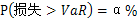 本基金通过计算股票投资组合的VaR，以此度量并控制股票组合的整体风险水平。3．债券投资本基金的债券投资策略主要包括债券投资组合策略和个券选择策略。（1）债券投资组合策略本基金的投资组合策略采用自上而下进行分析，从宏观经济和货币政策等方面分析，判断未来的利率走势，从而确定债券资产的配置策略；同时，在日常的操作中综合运用久期管理、收益率曲线形变预测等组合管理手段进行债券日常管理。1）久期管理本基金通过宏观经济及政策形势分析，对未来利率走势进行判断，在充分保证流动性的前提下，确定债券组合久期以及可以调整的范围。2）收益率曲线形变预测收益率曲线形状的变化将直接影响本基金债券组合的收益情况。本基金将根据宏观面、货币政策面等综合因素，对收益率曲线变化进行预测，在保证债券流动性的前提下，适时采用子弹、杠铃或梯形策略构造组合。（2）个券选择策略在个券选择上，本基金重点考虑个券的流动性，包括是否可以进行质押融资回购等要素，还将根据对未来利率走势的判断，综合运用收益率曲线估值、信用风险分析等方法来评估个券的投资价值。此外，对于可转换债券等内嵌期权的债券，还将通过运用金融工程的方法对期权价值进行判断，最终确定其投资策略。本基金将重点关注具有以下一项或者多项特征的债券：1）信用等级较高、流动性好；2）资信状况良好、未来信用评级趋于稳定或有较大改善的企业发行的债券；3）在剩余期限和信用等级等因素基本一致的前提下，运用收益率曲线模型或其他相关估值模型进行估值后，市场交易价格被低估的债券；4）公司基本面良好，具备良好的成长空间与潜力，转股溢价率合理、有一定下行保护的可转债。4．其他金融工具的投资策略本基金的权证投资将以保值为主要投资策略，以充分利用权证来达到控制下跌风险、实现保值和锁定收益的目的。本基金在权证投资中以对应的标的证券的基本面为基础，结合权证定价模型、市场供求关系、交易制度设计等多种因素对权证进行定价；利用权证衍生工具的特性，通过权证与证券的组合投资，来达到改善组合风险收益特征的目的，包括但不限于杠杆交易策略、看跌保护组合策略、保护组合成本策略、获利保护策略、买入跨式投资策略等。对于监管机构允许基金投资的其他金融工具，本基金将在谨慎分析收益性、风险水平、流动性和金融工具自身特征的基础上进行稳健投资，以降低组合风险，实现基金资产的保值增值。九、基金的业绩比较基准沪深300指数收益率×80%+上证国债指数收益率×20%。本基金是混合型基金，基于本基金资产配置比例、股票投资对象和指数的市场代表性，采用沪深300指数和上证国债指数加权组成的复合型指数作为本基金的业绩比较基准，能够真实反映本基金的风险收益特征，同时也能较恰当衡量本基金的投资业绩。在本基金的运作过程中，如果法律法规变化或者出现更有代表性、更权威、更为市场普遍接受的业绩比较基准，则基金管理人与基金托管人协商一致，并报中国证监会核准后公告，对业绩比较基准进行变更。十、基金的风险收益特征本基金属于混合型证券投资基金，预期风险和预期收益水平高于货币市场基金、债券型基金，低于股票型基金。十一、基金的投资组合报告基金管理人的董事会及董事保证本报告所载资料不存在虚假记载、误导性陈述或重大遗漏，并对其内容的真实性、准确性和完整性承担个别及连带责任。基金托管人中国建设银行股份有限公司根据本基金合同规定复核了本投资组合报告内容，保证复核内容不存在虚假记载、误导性陈述或者重大遗漏。基金管理人承诺以诚实信用、勤勉尽责的原则管理和运用基金资产，但不保证基金一定盈利。基金的过往业绩并不代表其未来表现。投资有风险，投资者在作出投资决策前应仔细阅读本基金的招募说明书。本投资组合报告截至时间为2019年06月30日，本报告中所列财务数据未经审计。1 报告期末基金资产组合情况2 报告期末按行业分类的股票投资组合2.1 报告期末按行业分类的境内股票投资组合3 报告期末按公允价值占基金资产净值比例大小排序的前十名股票投资明细4 报告期末按债券品种分类的债券投资组合注：本基金本报告期末未持有债券。5 报告期末按公允价值占基金资产净值比例大小排序的前五名债券投资明细注：本基金本报告期末未持有债券。6 报告期末按公允价值占基金资产净值比例大小排序的前十名资产支持证券投资明细注：本基金本报告期末未持有资产支持证券。7 报告期末按公允价值占基金资产净值比例大小排序的前五名贵金属投资明细注：本基金本报告期末未持有贵金属。8 报告期末按公允价值占基金资产净值比例大小排序的前五名权证投资明细注：本基金本报告期末未持有权证。9 报告期末本基金投资的股指期货交易情况说明9.1 报告期末本基金投资的股指期货持仓和损益明细注：本基金本报告期末未持有股指期货。9.2 本基金投资股指期货的投资政策本基金尚未在基金合同中明确股指期货的投资策略、比例限制、信息披露等，本基金暂不参与股指期货交易。10 报告期末本基金投资的国债期货交易情况说明10.1 本期国债期货投资政策本基金尚未在基金合同中明确国债期货的投资策略、比例限制、信息披露等，本基金暂不参与国债期货交易。10.2 报告期末本基金投资的国债期货持仓和损益明细注：本基金本报告期末未持有国债期货。10.3 本期国债期货投资评价本基金本报告期末未持有国债期货。11 投资组合报告附注11.1 本基金投资的前十名证券的发行主体本期受到调查以及处罚的情况的说明2018年7月5日，中国银河证券股份有限公司（以下简称“公司”）收到中国人民银行出具的《行政处罚意见告知书》（银反洗罚告字[2018]4号）。2018年7月27日，公司收到中国人民银行出具的《行政处罚决定书》（银反洗罚决字[2018]第4号），主要内容如下：中国人民银行依据《中华人民共和国反洗钱法》第三十二条规定，对公司未按照规定履行客户身份识别义务的行为以及公司与身份不明的客户进行交易的行为处以罚款。11.2 基金投资的前十名股票超出基金合同规定的备选股票库情况的说明报告期内本基金投资的前十名股票没有超出基金合同规定的备选股票库。11.3 其他资产构成11.4 报告期末持有的处于转股期的可转换债券明细注：本基金本报告期末未持有处于转股期的可转换债券。11.5 报告期末前十名股票中存在流通受限情况的说明注：本基金本报告期末前十名股票中不存在流通受限情况。11.6 投资组合报告附注的其他文字描述部分由于四舍五入的原因，分项之和与合计项之间可能存在尾差。十二、基金的业绩基金管理人依照恪尽职守、诚实信用、谨慎勤勉的原则管理和运用基金财产，但不保证基金一定盈利，也不保证最低收益。基金的过往业绩并不代表其未来表现。投资有风险，投资者在做出投资决策前应仔细阅读本基金的招募说明书。本报告期基金份额净值增长率及其与同期业绩比较基准收益率的比较注： 业绩比较基准=沪深300指数收益率×80%+上证国债指数收益率×20%十三、基金的费用与税收（一）基金费用的种类1.基金管理人的管理费；2.基金托管人的托管费；3.基金财产划拨支付的银行费用；4.基金合同生效后的基金信息披露费用；5.基金份额持有人大会费用；6.基金合同生效后与基金有关的会计师费和律师费；7.基金的证券交易费用；8.在中国证监会规定允许的前提下，本基金可以从基金财产中计提销售服务费，具体计提方法、计提标准在招募说明书或相关公告中载明；9.依法可以在基金财产中列支的其他费用。（二）上述基金费用由基金管理人在法律规定的范围内参照公允的市场价格确定，法律法规另有规定时从其规定。（三）基金费用计提方法、计提标准和支付方式1.基金管理人的管理费在通常情况下，基金管理费按前一日基金资产净值的1.5%年费率计提。计算方法如下：H＝E×年管理费率÷当年天数H为每日应计提的基金管理费E为前一日基金资产净值基金管理费每日计提，按月支付。由基金管理人向基金托管人发送基金管理费划付指令，经基金托管人复核后于次月首日起3个工作日内从基金财产中一次性支付给基金管理人，若遇法定节假日、休息日或不可抗力致使无法按时支付的，顺延至最近可支付日。2.基金托管人的托管费在通常情况下，基金托管费按前一日基金资产净值的0.25%年费率计提。计算方法如下：H＝E×年托管费率÷当年天数H为每日应计提的基金托管费E为前一日基金资产净值基金托管费每日计提，按月支付。由基金管理人向基金托管人发送基金托管费划付指令，经基金托管人复核后于次月首日起3个工作日内从基金财产中一次性支付给基金托管人，若遇法定节假日、休息日或不可抗力致使无法按时支付的，顺延至最近可支付日支付。3.除管理费和托管费之外的基金费用，由基金托管人根据其他有关法规及相应协议的规定，按费用支出金额支付，列入或摊入当期基金费用。（四）不列入基金费用的项目基金管理人和基金托管人因未履行或未完全履行义务导致的费用支出或基金财产的损失，以及处理与基金运作无关的事项发生的费用等不列入基金费用。基金合同生效前所发生的信息披露费、律师费和会计师费以及其他费用不从基金财产中支付。（五）基金管理人和基金托管人可根据基金发展情况调整基金管理费率和基金托管费率。基金管理人必须最迟于新的费率实施日2日前在指定媒体上刊登公告。（六）基金税收基金和基金份额持有人根据国家法律法规的规定，履行纳税义务。十四、对招募说明书更新部分的说明本更新招募说明书依据《中华人民共和国证券投资基金法》、《公开募集证券投资基金运作管理办法》、《证券投资基金销售管理办法》、《证券投资基金信息披露管理办法》及其他有关法律法规的要求，对2019年3月20日公布的《民生加银精选混合型证券投资基金更新招募说明书》（2019年第1号）进行了更新，本招募说明书所载内容截止日为2019年08月03日，有关财务数据和净值表现截止日为2019年06月30日，主要修改内容如下：1、针对“重要提示”部分，更新了招募说明书所载内容截止日期以及有关财务数据和净值表现截止日期。2、针对“三、基金管理人”部分，更新了三、基金管理人相关信息。3、针对“五、相关服务机构”部分，更新了五、相关服务机构相关信息。4、针对“九、基金的投资”部分，更新了九、基金的投资相关信息。5、针对“十、基金业绩”部分，更新了十、基金业绩相关信息。6、针对“二十二、其他应披露事项”部分，更新了二十二、其他应披露事项相关信息。民生加银基金管理有限公司2019年9月17日识别指标识别内容资源获取能力资源的稀缺性与替代性、资源的利用前途、资源价格趋势、资源的占有与垄断状况、资源的获取途径生产制造能力产能利用率、产能扩张、企业规模经济与范围经济所处阶段、企业生产成本管理、企业生产运作体系、劳动力生产效率、产品设计、外协生产市场营销能力产品开发能力、产品创新能力、渠道营销能力、品牌、市场占有率、产品出口率、新市场开拓情况、老市场维护情况技术创新能力技术的独特性与难度以及领先性、专利技术与专有技术的数量和水平、技术转化生产能力、研发经费投资入比、研发团队实力、技术创新机制核心业务盈利能力核心业务收入占总收入比例、核心利润率、核心业务收入增长率识别指标识别内容公司治理能力股权结构和控制人、股东权益保护、现代企业的“三会”、独立董事、激励约束机制、信息披露、利益相关者治理战略管理能力战略规划、战略实施、战略评价与调整企业文化能力企业远景、企业使命、经营哲学、价值观、企业道德、企业制度、企业精神序号项目金额（元）占基金总资产的比例（%）1权益投资88,949,435.0167.56其中：股票88,949,435.0167.562基金投资--3固定收益投资--其中：债券--资产支持证券--4贵金属投资--5金融衍生品投资--6买入返售金融资产--其中：买断式回购的买入返售金融资产--7银行存款和结算备付金合计42,073,091.5531.968其他资产637,150.090.489合计131,659,676.65100.00代码行业类别公允价值（元）占基金资产净值比例(%)A农、林、牧、渔业3,286,051.772.96B采矿业5,520,671.104.98C制造业21,765,018.8419.62D电力、热力、燃气及水生产和供应业--E建筑业--F批发和零售业--G交通运输、仓储和邮政业3,881,628.003.50H住宿和餐饮业--I信息传输、软件和信息技术服务业2,032,161.761.83J金融业43,583,479.9439.29K房地产业--L租赁和商务服务业5,008,725.004.52M科学研究和技术服务业3,848,592.003.47N水利、环境和公共设施管理业--O居民服务、修理和其他服务业--P教育--Q卫生和社会工作--R文化、体育和娱乐业23,106.600.02S综合--合计88,949,435.0180.19序号股票代码股票名称数量（股）公允价值（元）占基金资产净值比例（％）1600519贵州茅台6,3006,199,200.005.592601988中国银行1,459,5005,458,530.004.923600028中国石化997,1005,454,137.004.924601288农业银行1,507,7005,427,720.004.895601888中国国旅56,5005,008,725.004.526601881中国银河400,7004,908,575.004.437600030中信证券188,3004,483,423.004.048601688华泰证券198,0004,419,360.003.989002475立讯精密157,0003,892,030.003.5110002352顺丰控股114,3003,881,628.003.50序号名称金额（元）1存出保证金299,034.252应收证券清算款-3应收股利-4应收利息6,860.765应收申购款331,255.086其他应收款-7待摊费用-8其他-9合计637,150.09阶段份额净值增长率①份额净值增长率标准差②业绩比较基准收益率③业绩比较基准收益率标准差④①－③②－④2010年（自2010年2月3日至12月31日）0.70%1.20%0.57%1.28%0.13%-0.08%2011年度-30.78%1.16%-19.67%1.04%-11.11%0.12%2012年度4.16%1.23%7.04%1.02%-2.88%0.21%2013年度-2.20%1.51%-5.30%1.11%3.10%0.40%2014年度17.18%1.21%41.16%0.97%-23.98%0.24%2015年度60.82%3.10%6.98%1.99%53.84%1.11%2016年度-18.76%1.90%-8.16%1.12%-10.60%0.78%2017年度14.54%0.74%17.32%0.51%-2.78%0.23%2018年度-23.78%1.38%-19.66%1.07%-4.12%0.31%2019年度（自2019年1月1日至2019年6月30日）-3.90%1.72%21.89%1.24%-25.79%0.48%自基金合同生效起至今（自2010年2月3日至2019年6月30日）-8.80%1.63%30.48%1.18%-39.28%0.45%